KAMRAN E-Mail: KAMRAN.373390@2freemail.com SYNOPSIS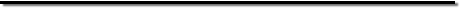 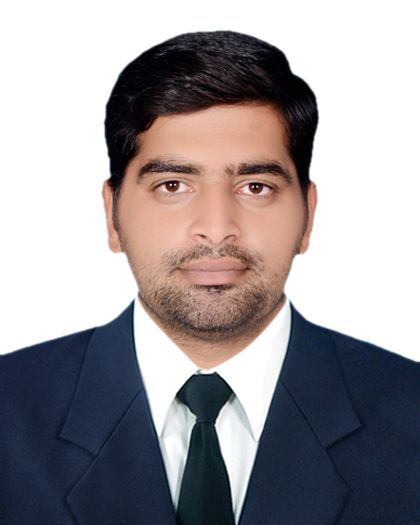 Masters in operational Management with over 3 years of experience in Leather Products, Export, Production, Sports Goods.Core Competencies & Experience:Day-to-Day accounting functionsMonthly closing and MIS ReportsBudgeting for monthly Cash FlowKnowledge of ERPDealing with BanksKnowledge of ;AccountingAuditingFinanceEDUCATIONMaster in Operational Management  (M.S.C --2014)Punjab University Lahore, PakistanGraduation in Commerce (B.com--2011)Punjab University Lahore, PakistanHigher Secondary Education   (I.Com  --2009)BISE Gujranwala. CAREER HIGHLIGHTSClean Touch Leather International (Pvt) Ltd.A leading exporter and manufacturing company having several units dealing with Leather products.            As Accountant                                                                                                                     From. 05 Jan 2015 to Sep 2017Reporting to Finance Manager Job Descriptions;Monitor the effectiveness of accounting system within the company including ledgers, trial balance and financial statements.Determining the financial objectives of the company. Designing and implementing Policies, Procedure and System to facilitate internal financial control.Prepared reports for top management review for the business financial position in areas of income, expenses, capital expenses and cash flows of the company.Liaison with large business related organizations and parties such as banks, payables, receivable, auditors and other parties…Monitoring revenues and expenses of the company.Review Bank Reconciliation Statements.Monitoring cash to avoid unnecessary expenses with the company.Monitoring the records of company accounting system.Monitors the accuracy of the process of Wages and Salaries within the company.Provides administrative support to Managers and the General Office.Monitor the effectiveness and accuracy of the following documents and process within the company.IT SKILLSWindows /XP /Vista/Seven/Eight.Expert in “ERP.Expert in “Excel”.Proficient in MS Word, Outlook, Internet…..Expert in “ Iris Pixel”,PERSONAL DOSSIERDate of Birth		:  	1st January 1991Languages Known	:	English, Urdu and Punjabi.Address		: 	               Punjab, Pakistan.Visa Type		:  	Visit VisaREFERENCESAvailable on request.1Receiving of All Material10Finished Goods Production Note2Issuance of All Material 11Finished Goods Reconciliation3Prepared Purchase orders12Delivery Note4Inward & Outward Gate Pass13Sale Return Voucher5Goods Receive Note14Sales Taxes Voucher6Raw Material Reconciliation15Purchase Voucher7Journal Voucher16Purchase Return Note8Cash Receive Voucher17Cash Payment Voucher9Wages adjustment sheets